$IMG$Registrazione modifiche al documentoQualsiasi modifica di questo documento deve essere registrata dall`ente compilatore, con la compilazione della tabella.Istruzioni originaliKOHLER si riserva il diritto di modificare in qualunque momento i dati contenuti in questa pubblicazione.LGA 184A - Tavola Ricambi GeneraleB - Applicazione Filtro a Bagno d'OlioZ- Blocco Motore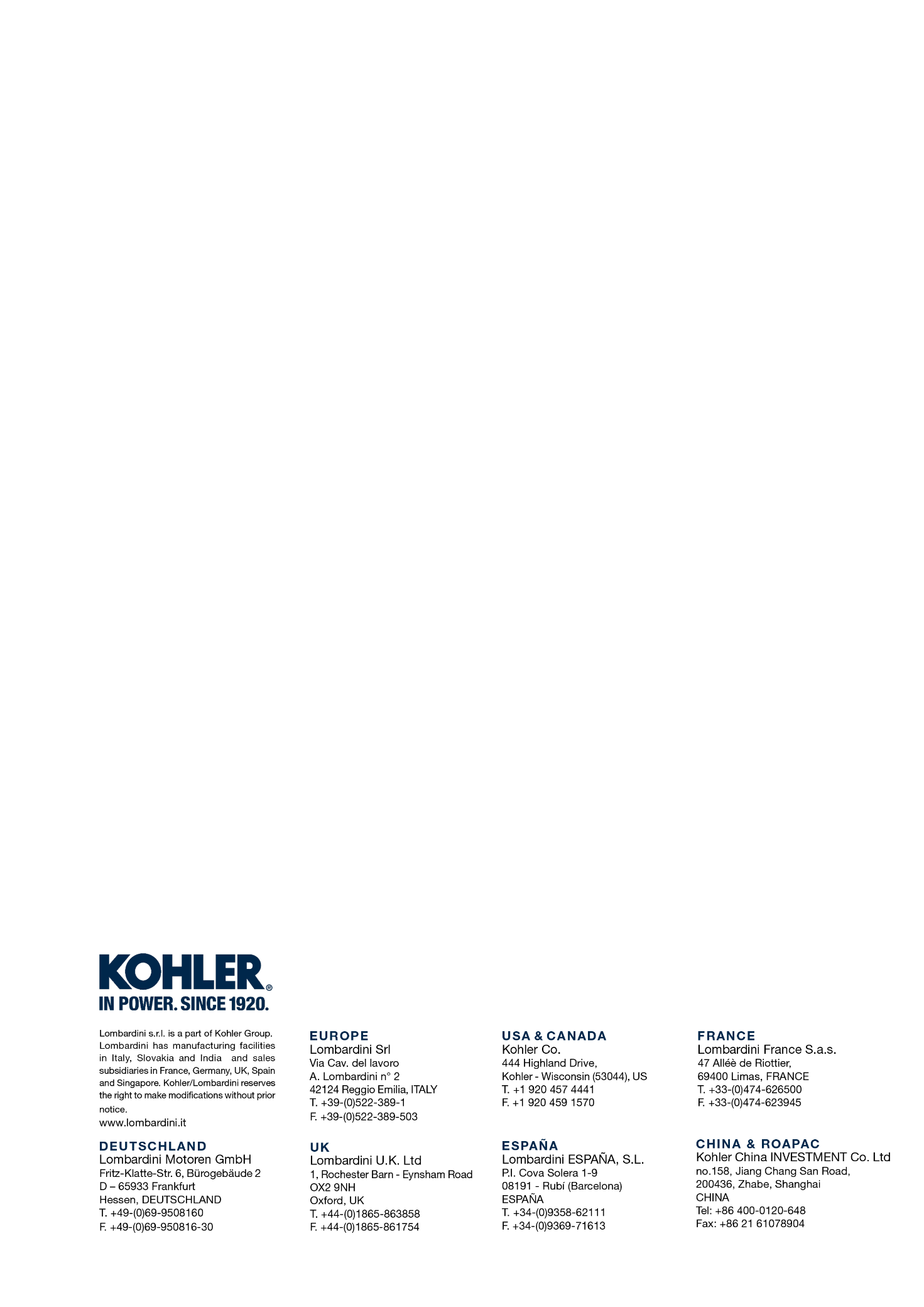 LGA 184LGA-LKA 184-225Rilasciato daCodiceRevisioneData di emissioneData revisioneRedatto daVistoLGA-LKA 184-225DOWNLOAD PDFDOWNLOAD PDFDOWNLOAD PDF